       ROMÂNIAJUDEȚUL PRAHOVAPRIMĂRIA ORAȘ BREAZA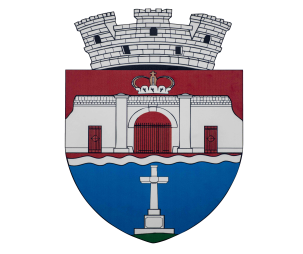 		   Str. Republicii, nr.82B;Cod fiscal:2845486;   Telefon: 0244 340 508; 0244 341 460;  Fax: 0244 340 428    e-mail:contact@primariabreaza.ro    web site:www.primariabreaza.ro    CERTIFICATE DE URBANISM     ELIBERATE FEBRUARIE 2024NR.  8355 dosar IV/b/13/07.03.2024 PRIMAR,				                                                  BIROU UAT, BOGDAN CRISTIAN NOVAC				             CARMEN BEATRIS ȘERBNR.CRT.NR. C. U.DATA ELIBERĂ-RIIINVESTITORADRESA LA CARE SE EXECUTĂ LUCRAREANR. CADASTRAL/CARTE FUNCIARĂDENUMIREA LUCRĂRII PENTRU CARE SE SOLICITĂ CERTIFICATUL DE URBANISM101.02.2024Pulpan Sebastian Str. Privighetorilor nr. 12D32016; CF 32016Construire locuință parter, anexă gospodărească, împrejmuire, bazin vidanjabil, puț forat, alei pietonale201.02.2024       Pulpan Sebastian      Str. Privighetorilor nr. 12D32016; CF 32016Construire locuință parter, anexă gospodărească, împrejmuire, bazin vidanjabil, puț forat, alei pietonale301.02.2024Sasu AncaPodu Corbului20899; CF 20899Informare 402.02.2024Olteanu ConstantinStr. Plaiului nr. 6129423;  CF 29423 Apartamentare locuință C1505.02.2024Ianuș Stelică Str. Morii nr. 331993; CF 3199326293; CF 26293Informare605.02.2024SC Engie România prin SC Comandor New Pipe SRL  pentru Roșca ConstantinStr. 30 Decembrie nr. 81C25056; CF 25056Extindere conductă gaze naturale și racord gaze naturale706.02.2024Urs CameliaStr. 1 Mai Nr. 5531861; CF 31861Dezmembrare imobil în trei loturi806.02.2024Levodeanschi Vladimir Str. Poieniței nr. 90Str. Răsăritului nr. 2BAlipire imobile907.02.2024Roma Claudia - ElenaStr. Armata Poporului nr. 3527503;CF 27503Informare1008.02.2024Daniel DanilovStr. Crângului nr. 420547; 20547-C1-C2Amenajare mansardă în pod existent- Corp C1 și recompartimentare1109.02.2024Golfițescu ConstantinStr. Mălinului nr. 720738; CF 20738Împrejmuire parțială teren1213.02.2024SC Top Construct The Best Green House SRLStr. Republicii nr. 10223157; 23157-C1CF 23157Informare în vederea construirii1313.02.2024SC Top Construct The Best Green House SRLStr. Libertății nr. 2121372; 21372-C1CF 21372Informare în vederea construirii1413.02.2024Feraru Ioana LuizaFdt Trandafirilor nr. 932124; CF 32124Construire locuință individuală parter, anexe, alei carosabile și pietonale, parcare, împrejmuire, amenajare spații verzi plantate și organizare de șantier1513.02.2024Ionescu – Caibulea Cătălin IoanValea Târsei T11, L923/4320889; CF 20889Informare în vederea construirii1614.02.2024Preșa EmiliaStr. Câmpului nr. 19C30764; CF 3076426136; CF 26136Construire locuință P+M, împrejmuire, acces auto și pietonal, amenajări exterioare, sistematizare pe verticală1714.02.2024Vasilescu BogdănelAl. Viorelelor nr. 427654; CF 27654Construire locuință, bazin vidanjabil 1815.02.2024Ivan Gabriela LauraStr. Mărului nr. 13A26131; CF 2613130959; CF 30959Construire locuință de vacanță, alei auto și pietonale și organizare de șantier1915.02.2024Parohia Valea Târsei prin Solomon AndreiFdt. Țurlea nr. 1726925; CF 26925Construire locuință P+1 unifamilială, împrejmuire, alei auto și pietonale2016.02.2024Chivu ValeriuStr. 30 Decembrie nr. 3630148; CF 30148Informare în vederea cumpărării2119.02.2024Bălăceanu MihaiStr. Prunului nr. 8B32088; CF 32088Construire casă de vacanță parter și împrejmuire2219.02.2024Gheorghiu Ștefan DanielFdt. Teilor nr. 531405; CF 31405Construire locuință de vacanță P+E, bazin vidanjabil, împrejmuire proprietate, alei acces auto și pietonal2320.02.2024Cofaru Clara IoanaStr. Republicii nr. 308 B32173; CF 32173Construire locuință P+M, bazin vidanjabil, alei circulație auto și pietonale 2423.02.2024Iordan Constantin – Dragoș CătălinStr. Lazului 28471; CF 28471Informare 2523.02.2024Ghergu Liviu FlorentinStr. Lazului T2, F4928557; CF 28557Informare2623.02.2024Stama MihaiB-dul Eroilor nr. 2532196; CF 32196Alipire două imobile 2726.02.2024Drăgan ConstantinStr. Sunătorii nr. 98-100Alipire imobile2826.02.2024Săvulescu Sergiu - ConstantinStr. Republicii nr. 18320536; CF 20536Construire locuință unifamilială parter, refacere împrejmuire la stradă2927.02.2024Crâșmaru RăzvanStr. Poieniței nr. 4132176; CF 3217632176-C1; 32176-C2Desființare locuințe C1și C2 și construire trei locuințe unifamiliale, alei auto și pietonale, împrejmuire teren3027.02.2024Cristea Vlad AndreiStr. Ograda nr. 72CF 24658; 24658 Construire locuință unifamilială, alei auto și pietonale, foișor, împrejmuire teren 3128.02.2024Lundin Cristina - NicoletaStr. Viitorului nr. 924989; 24990;24998Alipire trei terenuri3229.02.2024Furdui CătălinStr. Tălii nr. 5G22116; CF 22116Informare3329.02.2024SC Engie România SA prin DSF TOTAL REȚELE pentru Milicu IonFdt. Coacăzelor nr. 5A29928; CF 29928Extindere conductă și branșament gaze naturaleResponsabilNr.pag/nr.ex.Nume si prenumeFunctia publicaSemnaturaDataRedactat2/1 Carmen  Beatris ȘerbInspector07.03.2024